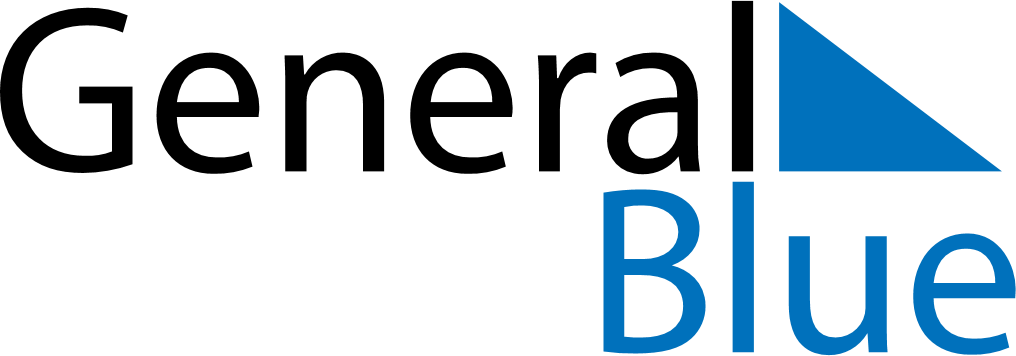 September 2023September 2023September 2023CroatiaCroatiaMondayTuesdayWednesdayThursdayFridaySaturdaySunday1234567891011121314151617Yom Kippur18192021222324252627282930Yom Kippur